Curriculum Vitae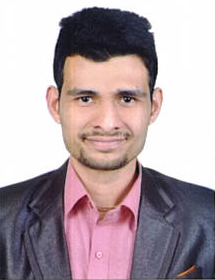 KUNAL Address: Meena Bazar, Bur Dubai, Dubai (U.A.E.) Email: KUNAL.339368@2freemail.com Career Objective:To excel in position by applying my professional experience and strive towards fulfilling the responsibilities assigned to me, I will perform well in my fields, and I assure to uphold your quality standards, policies and procedures.Core Competencies: Computer literate		: Proficiency in the use of Microsoft Software packages .Organization skills	: Good time management, Ability to priorities work load,Communication skills	: Face to face, Telephone & Written.Leadership			: Ability to establish a team effort that promotes working towards   Common goals.Personal skills:Team PlayerQuick LearnerHelping NatureMulti TaskingOpen MindedWork experience:Organization: YES BANK LTD.Designation: BRANCH SERVICE PARTNER.Duration: 18th September 2015 to 23rd December 2016Job Profile:Creating Healthy Portfolio for Customers.Handling Locker Operations,Executing Transactions,Processing Account Opening & Instructions.Providing Customers service as a single contact. Providing recommendations on Bank products.Helping Customers with Account Opening, FD, RD, Mutual Fund, Insurance and other Investment products. Solving Customer queries related to their accounts & banking transactions.Handling all Banking related processes.Educational qualification:2014 B. Tech in Computers from Shridhar University and secured 70.30%.2010 H.S.C from Anglo Junior College Maharashtra State Board and secured 67.00%.2008 S.S.C from R.J. Makhecha High  School Maharashtra State Board and secured 63.07%.Certification:Successfully completed ‘Post Graduate Program in Branch Banking Services’ from Institute of Finance Banking & Insurance (IFBI) of NIIT Institution in 2015.Extracurricular activities:Participated actively in Cultural and Sports activities throughout the School & College.Organizing Member of ISKCON FOOD FOR LIFE 2011, 2012, 2013 in Mumbai.Personal data:Date of Birth	:	7th  May 1992Marital status 	:	Unmarried Gender		:	MaleNationality		:	IndianLanguages Known:	EnglishHindiMarathiGujaratiDeclaration:I hereby declare the information furnished above is accurate and true to the best of knowledge and I bear the responsibility for the correctness of the above mentioned particulars.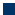 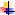 